от 08.06.2020    					          			                    № 242О приостановлении приема граждан Главой города, сотрудниками городской Администрации в целях недопущения распространенияновой коронавирусной инфекции (COVID-19)на территории МО «Город Мирный»Мирнинского района Республики Саха (Якутия)и о признании утратившим силу Распоряжения от 20.03.2020 № 143В связи с угрозой распространения на территории МО «Город Мирный» Мирнинского района Республики Саха (Якутия) новой коронавирусной инфекции (COVID-19), в соответствии с Указом Главы Республики Саха (Якутия) от 17.03.2020 № 1055, Постановлением Администрации МО «Мирнинский район» от 18.03.2020 № 0321 «О введении режима повышенной готовности на территории Мирнинского района Республики Саха (Якутия) и мерах по противодействию распространения новой коронавирусной инфекции (COVID-19)», Постановлением городской Администрации от 18.03.2020 № 285 «О введении режима повышенной готовности на территории МО "Город Мирный" Мирнинского района Республики Саха (Якутия) и мерах по противодействию инфекции (COVID-19)»:1. Приостановить прием граждан Главой города, сотрудниками городской Администрации в целях недопущения распространения новой коронавирусной инфекции (COVID-19) на территории МО «Город Мирный» Мирнинского района Республики Саха (Якутия) до особого распоряжения.           2. Заявления и обращения граждан принимаются через Интернет-приемную Главы города на официальном сайте городской Администрации www.мирный-саха.рф, по адресу электронной почты info@gorodmirny.ru. 	В случае необходимости, получить консультацию граждане могут обратиться по номерам телефонов структурных подразделений городской Администрации, указанных на официальном сайте www.мирный-саха.рф в разделе «Городская Администрация» во вкладке «Телефонный справочник» в установленный режим работы.  3. Признать утратившим силу Распоряжение от 20.03.2020 № 143 «Об ограничении приема граждан сотрудниками городской Администрации в целях предупреждения распространения коронавирусной инфекции (COVID-19) на территории МО «Город Мирный» Мирнинского района Республики Саха (Якутия)».	4. Опубликовать настоящее Распоряжение в порядке, предусмотренном Уставом МО «Город Мирный».                     5. Контроль исполнения настоящего Распоряжения оставляю за собой.Глава города							     	     К.Н. АнтоновАДМИНИСТРАЦИЯМУНИЦИПАЛЬНОГО ОБРАЗОВАНИЯ«Город Мирный»МИРНИНСКОГО РАЙОНАРАСПОРЯЖЕНИЕ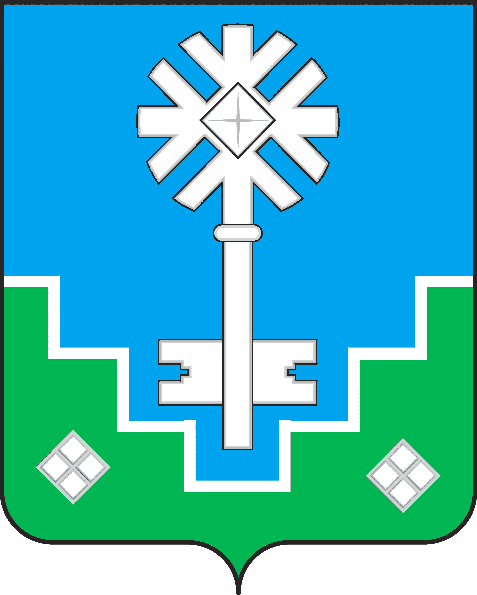 МИИРИНЭЙ ОРОЙУОНУН«Мииринэй куорат»МУНИЦИПАЛЬНАЙ ТЭРИЛЛИИ ДЬАhАЛТАТАДЬАhАЛ